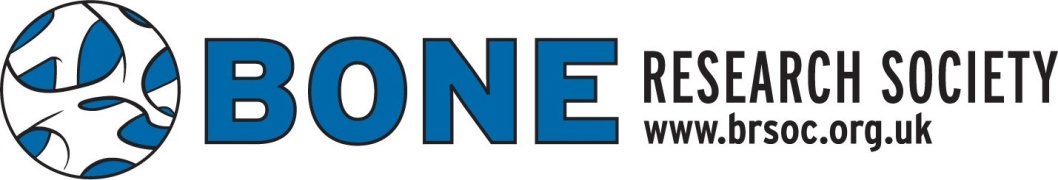 The Bone Research Society Barbara Mawer Travelling FellowshipAPPLICATION FORM 2018Eligibility criteriaApplicants must be New Investigators (defined as being a current MD/PhD student or within 5 years of obtaining an MD/PhD), a current member of the BRS (both at time of applying and time of proposed travel), and have been a member of the BRS for the preceding 6 months prior to the application deadline.In order to be considered this application form MUST be accompanied by both:A short (maximum 2 page) curriculum vitae for the new investigatorConfirmation of acceptance by host laboratory / institution (i.e. letter of support)Please send completed application form, short CV and confirmation from the host institute AS ONE COMBINED PDF to info@boneresearchsociety.org1. PROJECT DETAILS1. PROJECT DETAILSProject title:Project duration:Total funding requested:2. APPLICANT DETAILS22. APPLICANT DETAILS2Applicant name:Department/Institution:Position held:Lead applicant email:BRS membership number & date joined BRSMD/PhD start/end dates:3. PUBLICATIONS  (expand as necessary)Publications most relevant to the application by the applicant and/or the applicant’s/host laboratory4. SCIENTIFIC SUMMARY  (expand as necessary; 1500 word maximum)i. Summaryii. Backgroundiii. Aim(s) iv. Experimental approachv. Benefit to own project and careervi. Benefit to home laboratoryvii. References5. COSTINGS Please provide a breakdown of anticipated travel, accommodation, subsistence and, if applicable, consumable costs6. DECLARATION I confirm I am a New Investigator (defined as being a current PhD / MD student or within 5 years of obtaining an PhD / MD) and I am a current member of the BRS and have been for at least 6 months.Signed  ..........................................................                Date  ..............................................Print name  ...................................................